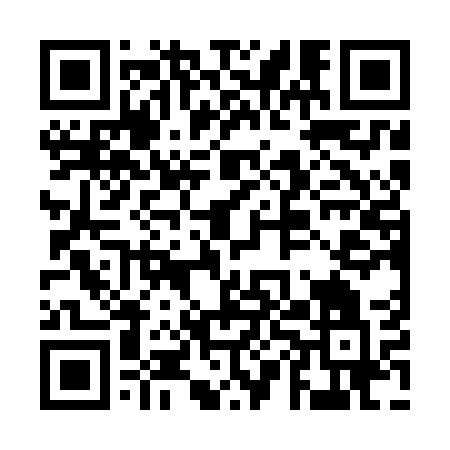 Ramadan times for Kapurawala, IndiaMon 11 Mar 2024 - Wed 10 Apr 2024High Latitude Method: One Seventh RulePrayer Calculation Method: University of Islamic SciencesAsar Calculation Method: HanafiPrayer times provided by https://www.salahtimes.comDateDayFajrSuhurSunriseDhuhrAsrIftarMaghribIsha11Mon5:245:246:4112:374:546:346:347:5112Tue5:235:236:4012:374:546:346:347:5113Wed5:225:226:3912:374:546:356:357:5214Thu5:205:206:3712:364:556:356:357:5315Fri5:195:196:3612:364:556:366:367:5316Sat5:185:186:3512:364:556:376:377:5417Sun5:175:176:3412:354:566:376:377:5418Mon5:165:166:3312:354:566:386:387:5519Tue5:155:156:3212:354:566:386:387:5520Wed5:145:146:3112:354:566:396:397:5621Thu5:135:136:3012:344:576:396:397:5622Fri5:115:116:2912:344:576:406:407:5723Sat5:105:106:2812:344:576:406:407:5824Sun5:095:096:2712:334:586:416:417:5825Mon5:085:086:2512:334:586:416:417:5926Tue5:075:076:2412:334:586:426:427:5927Wed5:065:066:2312:324:586:426:428:0028Thu5:045:046:2212:324:586:436:438:0029Fri5:035:036:2112:324:596:436:438:0130Sat5:025:026:2012:324:596:436:438:0231Sun5:015:016:1912:314:596:446:448:021Mon5:005:006:1812:314:596:446:448:032Tue4:584:586:1712:314:596:456:458:033Wed4:574:576:1612:305:006:456:458:044Thu4:564:566:1512:305:006:466:468:055Fri4:554:556:1412:305:006:466:468:056Sat4:544:546:1212:305:006:476:478:067Sun4:524:526:1112:295:006:476:478:068Mon4:514:516:1012:295:016:486:488:079Tue4:504:506:0912:295:016:486:488:0810Wed4:494:496:0812:285:016:496:498:08